Republika HrvatskaGrad ZagrebGRADSKI URED ZA PROSTORNO UREĐENJE,  IZGRADNJU GRADA,  GRADITELJSTVO, KOMUNALNE POSLOVE I PROMETOdjel za prostorno uređenje Središnji odsjek za prostorno uređenjeTrg Stjepana Radića 1, ZagrebKlasa: UP/I-350-05/17-001/49Urbroj: 251-13-21-1/032-17-7Zagreb, 25.7.2017.Gradski ured za prostorno uređenje, izgradnju Grada, graditeljstvo, komunalne poslove i promet, Odjel za prostorno uređenje, Središnji odsjek za prostorno uređenje, na temelju čl. 95. Zakona o općem upravnom postupku (Narodne novine, br.47/09), u postupku izdavanja lokacijske dozvole za izgradnju stambeno - poslovne zgrade na dijelu k.č.br. 875/1 k.o. Zaprudski otok i dijelovima k.č.br. 632/1 i 3490 k.o. Klara u Zagrebu, koji se vodi po zahtjevu društva Brodarski institut d.o.o. iz Zagreba, Avenija V. Holjevca 20, zastupanog po društvu Castrum nekretnine d.o.o. iz Zagreba, Bednjanska 8,                                                                       P O Z I V Avlasnike i nositelje drugih stvarnih prava na nekretninama oznake k.č.br. 875/1 k.o. Zaprudski otok te k.č.br. 632/1 i 3490 obje k.o. Klara kao nekretnini za koju se izdaje predmetna lokacijska dozvola te vlasnike i nositelje drugih stvarnih prava na nekretninama koje neposredno graniče s nekretninom za koju se izdaje lokacijska dozvola, dana dan  04. 08. 2017., u 10,00 sati u zgradi Gradske uprave Grada Zagreba, Trg Stjepana Radića 1, u sobi 126/I , izvrše uvid u spis predmeta i Idejni projekt oznake T.D. 13/2016 od ožujka 2016.godine, izrađen po ovlaštenom arhitektu Samiru Štrkonjiću, dipl.ing.arh. te radi izjašnjenja na isti.              Osoba koja se odazove ovom pozivu dužna je dokazati svojstvo stranke (potrebno je donijeti ispravu iz koje je razvidno da je nositelj prava vlasništva ili drugog stvarnog prava na nabrojanim nekretninama). Pozvani se pozivu mogu odazvati osobno ili putem opunomoćenika koji na uvid treba dostaviti i punomoć za zastupanje.  	Neodazivanje ovom pozivu ne sprječava izdavanje lokacijske dozvole, a istom će se smatrati da je stranci pružena mogućnost uvida u spis i očitovanja u svezi istog.                                                                                                  Samostalni upravni referent                                                                                                    Ana Staničić, dipl.ing.arh.Dostaviti:Oglasna ploča – 8 dana, ovdjeMrežne stranice Grada ZagrebaNa nekretnini Spis predmeta, ovdje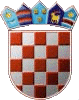 